19.06.2020 Gospodarstwo domowe: Temat: Letnie owoce.Zapisz temat do zeszytu. Przypomnij sobie nazwy letnich owoców. Rozwiąż krzyżówkę: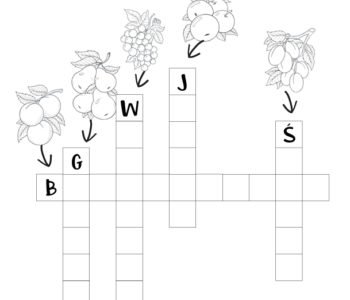 Wejdź na stronę: https://www.winiary.pl/przepisy.aspx/85/owoce-letnieWymień przynajmniej 5 sposobów wykorzystania owoców letnich. Zapisz je do zeszytu.Wybierz jeden z przepisów i wykonaj go w domu.23.06.2020Temat: Letnia kuchnia dawniej i dziś.Zapisz temat do zeszytu.Wyszukaj w internecie jak wyglądała kiedyś letnia kuchnia. Pomyśl, gdzie były budowane najczęściej?Przeczytaj artykuł „Kuchnia letnia. Praktyczny i atrakcyjny dodatek do ogrodu”  oraz „Budowa letniej kuchni – wszystko, co warto wiedzieć”.Dostępne na stronie:https://www.biznesistyl.pl/dom/wnetrza/4553_.html.7https://www.domowy.pl/porady/budowa-letniej-kuchni-wszystko-co-warto-wiedziec.htmlNapisz do zeszytu krótką informację: co to jest letnia kuchnia? Jakie są jej tradycje i pochodzenie? Do czego służy? Gdzie i jak powinno się ją budować> Opisz jej funkcjonalność oraz wyposażenie wnętrza.